                Fælles bustur til Bilmesse i Fredericia, igen igen Lørdag d. 17 Oktober 2015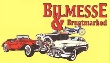 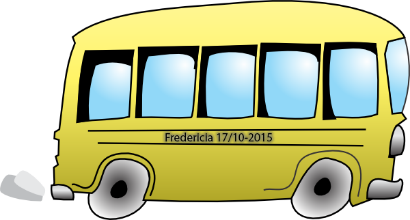 Vi kører nu med 4 stjernede busserKom med i V.I.P.-bussen.Kør med veteranbil-ligesindede til bilmesse, til en pris der kan sammenlignes med at køre i egen bil.Afgang fra Amagerlandevej 13                                   	 	6:40      ”            Hovedbanegården, Ingerslevsgade        		7:00     ”             Vigerslev Allé 60-62, (150 m fra Valby Station)  		7:15     ”             Solrød N, (afkørsel 30 ved McDonalds)         	 	7:40     ”             Ringsted, afkørsel N+C (afkørsel 36)             		7:55     ”             Storebæltsbroen, østsiden (afkørsel 43 ved cafeen)    	8:20Ankomst til Bilmessen ca. kl. 9.15, med indgangsbillet til messen udleveret i bussen, så man ikke behøver at stå i kø ved indgangen.Returkørsel fra messen kl. 16:50 så vi undgår trafikken ved messecenteret når der       lukkes, og returkørsel mod København med sidste stop kl. ca. 19:15.Samlet pris for bustur og adgang til messen 349,- kr. tur- retur. Mulighed for køb af øl og vand på turen. Der er maksimalt plads til 70 personer i bussen. Eventuelt køres der med 2 busser.Tilmelding på tlf.: 20 72 54 37, bedst aften, eller E-mail: natteravn66@hotmail.com, venlig hilsen Frederik.